Zápis do MŠ Čtyřlístek na školní rok 2020/2021 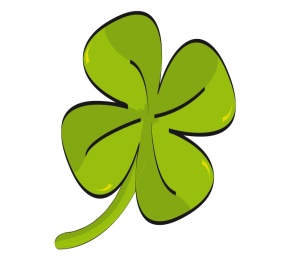 bude probíhat následujícím způsobem:Způsob podání přihlášky:Preferujeme osobně v mateřské škole dne 11. 5. 2020 od 8.00 hodin do 17.00 hodin (do prostor školy budou rodiče vpouštěni po jednom). Poštou na adresu ZŠ Komenského Nymburk- do 11. 5. 2020 (Základní škola Komenského, Komenského 589, 288 02 Nymburk).V nutném případě na e-mailovou adresu mateřské školy s ověřeným elektronickým podpisem, NE BĚŽNÝM emailem do 11. 5. 2020Přidělení registračního čísla: Při zápisu bude vašemu dítěti přiděleno registrační číslo, pod kterým bude vedeno během celého přijímacího řízení. Toto číslo dostanete buď osobně (v případě předání přihlášky přímo v MŠ 11. 5. 2020) nebo mailem či sms zprávou 12. 5. 2020 (v případě podání elektronicky nebo poštou).Výsledky přijímacího řízení najdete vyvěšené na venkovní nástěnce MŠ a na webových stránkách MŠ dne 19. 5. 2020 v 8.00 hodin.Dokumenty potřebné k zápisu:Pečlivě vyplněná přihláška včetně přihlášení ke stravování BEZ potvrzení od lékaře (pokud toto potvrzení již máte, pošlete s potvrzením).Kopie rodného listu přihlašovaného dítěte.Kopii očkovacího průkazu přihlašovaného dítěte včetně vyplněného čestného prohlášení o očkování (najdete v příloze)- NEPLATÍ PRO DĚTI, KTERÉ PŮJDOU V ROCE 2021 K ZÁPISU DO ZŠ A DĚTI S ODKLADEM ŠKOLNÍ DOCHÁZKY!Přihlášky jsou ke stažení na webových stránkách MŠ nebo si je můžete vyzvednout osobně v ZŠ Komenského v pracovní dny od 8.00 do 12.00 hodin.